Дидактическая единица 1БиологияЖивая природаКакое из перечисленных морских обитателей является самым быстрым животным на планете?КитКрабОсьминогМорская звездаКальмарПолёт в космос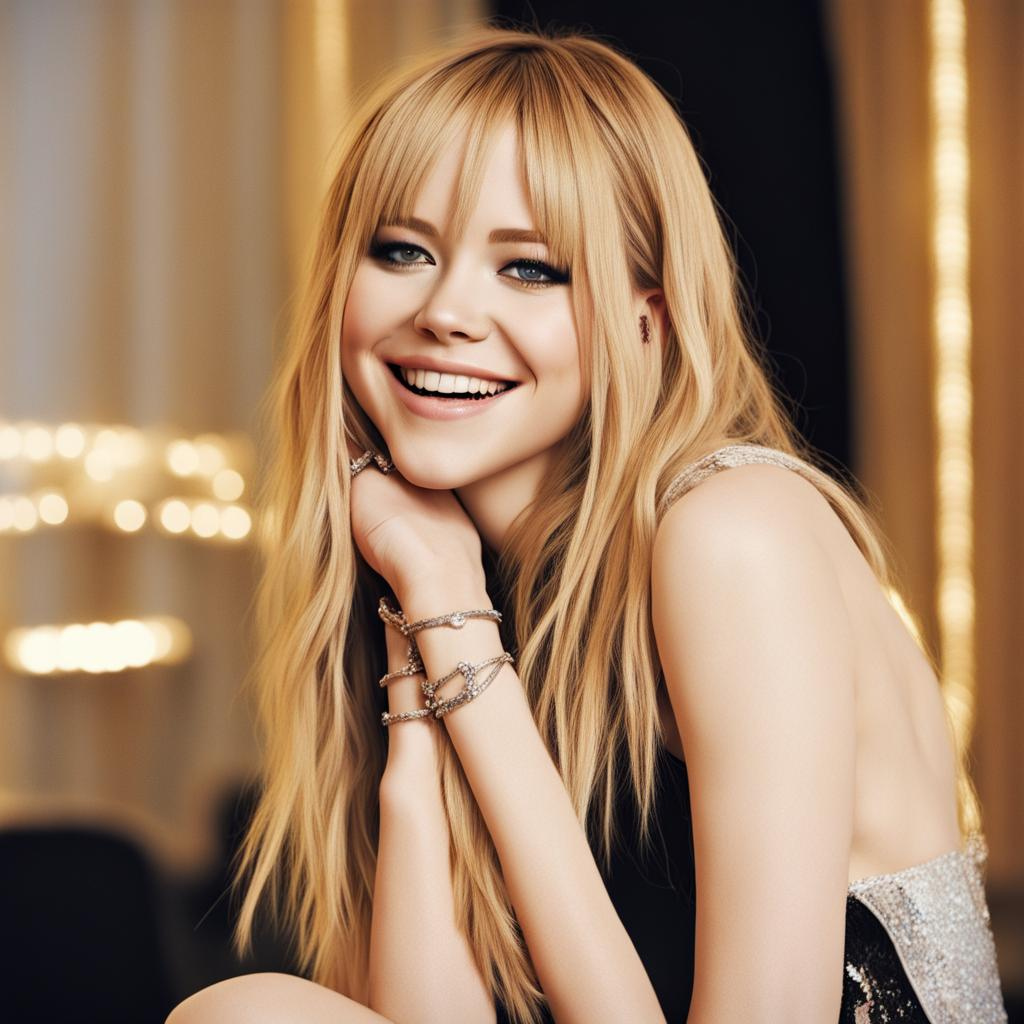 К полетам в космос относят:сырьепассивные активыденежные средства в переменахзатраты кукольного производствапечальные средстванезавершенное строительствоФизикаВ этой теме вам следует продолжить определение, выбрав верный вариантСумма энергийСумма энергий активной фазы движения поршней...... не зависит от финансовых результатов организации за отчетный период...зависит от финансовых результатов организации за отчетный период